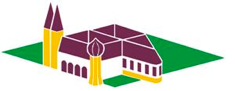 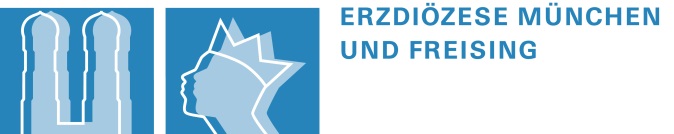 Fehltagelistefür die fachpraktische Ausbildung Schülername: ______________________________	Klasse: _______Anzahl der nachgeholten Fehltage:  Datum der nachgeholten Tage: ____________________________ Restfehltage: _________Praktikumswochevon – bisMoDiMiDoFrFehltageWocheFehltageunentschuldigt FehltageinsgesamtUnterschrift                        Betrieb 1–2–3–4–5–6–7–8–9–10–11–12–13–14–15–16–17–18–19–